ERCİYES ÜNİVERSİTESİ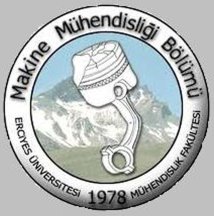 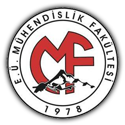 MÜHENDİSLİK FAKÜLTESİMAKİNA MÜHENDİSLİĞİ BÖLÜMÜMTU-1 TERCİH FORMUGÜZ:  	BAHAR: 										20.… / 20....1. Tercih Proje Başlığı:2. Tercih Proje Başlığı:3. Tercih Proje Başlığı:Görev Alacak Öğrenciler:Öğrenci No  / Ad Soyadı	        İmza ……………. / …………….…….        Görevi:….………… / …………………..         Görevi:…………… / ……………….….          Görevi:Not: Takım çalışmasındaki her bir öğrenci mutlaka tasarım yapmak zorundadır.Bu kısım Bölüm tarafından doldurulacaktır:…….. No’lu ödevin yapılması UYGUNDUR.Makine Müh. İlgili ABD Başkanı      Ad/Soyad                İmza                        Tarih	…./…./20…